H Junta Académica de laMaestría en Derecho del Centro Universitario del Sur. Centro Universitario del Sur. Presente: Asunto: Carta de Compromiso de disponibilidad de tiempo completo.En relación a mi permanencia en el posgrado en Derecho incorporado al Padrón Nacional de Excelencia de CONACYT, con lo que se fortalece el proceso de formación y la obtención del grado en el programa en la Institución Universidad de Guadalajara, Centro Universitario del Sur, me permito hacer constar bajo protesta de decir verdad lo siguiente:Quien suscribe XXXXXXXXXXXXXXXXXXXXcon el código de estudiante XXXXXXX el número de CVU XXXXXXXXXX ante CONACYT y con el carácter de alumno regular inscrito en el programa de posgrado referido, manifiesto que tengo conocimiento pleno de los compromisos que como estudiante debo cumplir independientemente de ser o no becario, tanto los establecidos en la reglamentación de CONACYT, como en la normatividad Universitaria.Por lo tanto aunado a los compromisos externos, manifiesto tener conocimiento de las disposiciones y actividades definidas para desarrollar durante mi posgrado, mismas que han quedado definidas en la sesión de Junta en la sesión de fecha 15 de marzo del 2018 y que consisten en: Por lo tanto y una vez que he conozco los compromisos adquiridos como becario, que he realizado mi declaración bajo protesta de decir verdad en el sentido de que la información proporcionada sobre mi persona en la plataforma y demás datos proporcionados ante las instancias que me lo han requerido, solicito que la coordinación de la Maestría me externe su aval para poder continuar con los tramites y logar la beca para la que se me ha postulado.Ciudad Guzmán, Municipio de Zapotlán el Grande, Jalisco a 4  del mes de marzo del año 2020.AtentamenteNOMBRE Y FIRMANCOMPROMISOOBLIGA AOBLIGA ANCOMPROMISOBECARIOSNO BECARIOS1.- Asistir regularmente a sus actividades académicas y de manera puntal. 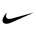 2.- Notificar oportunamente las causas justificadas de su inasistencia y regularizarse en sus actividades. 3.- Realizar en tiempo y forma los procesos administrativos ante las instancias que corresponde.4.-Acreditar el cumplimiento de diez horas semanales de trabajo en aula. 5.-Acreditar el cumplimiento de las diez horas semanales  de vinculación  profesional.6.-Acreditar el cumplimiento de diez horas semanales  de actividades de investigación relacionadas con su proyecto7.-Acreditar el cumplimiento de las diez horas semanales de actividades de formación Independiente. 8.-Participar cuando menos en un coloquio de investigación  durante cada ciclo.10.-Notificar a la coordinación la agenda de trabajo definida con sus tutores para la construcción de su proyecto final. 11.-Al concluir el primer ciclo acreditar el avance de su proyecto final en un 25% o protocolo y primer capítulo. 12.-Al concluir el segundo ciclo acreditar avances en su proyecto final en un 50% o segundo y tercer capítulo. 13.-Al concluir tercer ciclo acreditar avances en su proyecto final de un 75%  o cuarto y quinto capitulo 14.- Al concluir cuarto ciclo  presentar carta terminación  de  proyecto final  expedida por su tutor o director.16.-Acreditar ante CONACYT la adquisición de grado de maestro, antes de los seis meses posteriores  a la conclusión de sus actividades académicas.17.-Hacerles saber a los alumnos que de no cumplir con todos los puntos en tiempo y forma se comprometen a reintegrar a CONACYT  y pagar todas las sumas recibidas con sus respectivos intereses. En el caso de los estudiantes que no son becarios podrán acreditar sus actividades de vinculaciòn con una constancia de trabajo por cada uno de los periodos y por cada uno de los ciclos.De igual manera podrán realizar sus actividades de investigaciòn en los tiempos y espacios que sus actividades les permitan, pero deberan demostrar el porcentaje de avances en los mismo terminos que todos los alumnos. Para el caso de los estudiantes que cuenten con una relacion de trabajo vigente,  inmediantamente que se les notifique que la beca les fue asignada, deberan  acreditar que no cuentan con una relaciòn de trabajo, en caso de ser omisos se asume la resposabilidad total y las conseciuencias administrativas que esta omision genere. En el caso de los estudiantes que no son becarios podrán acreditar sus actividades de vinculaciòn con una constancia de trabajo por cada uno de los periodos y por cada uno de los ciclos.De igual manera podrán realizar sus actividades de investigaciòn en los tiempos y espacios que sus actividades les permitan, pero deberan demostrar el porcentaje de avances en los mismo terminos que todos los alumnos. Para el caso de los estudiantes que cuenten con una relacion de trabajo vigente,  inmediantamente que se les notifique que la beca les fue asignada, deberan  acreditar que no cuentan con una relaciòn de trabajo, en caso de ser omisos se asume la resposabilidad total y las conseciuencias administrativas que esta omision genere. En el caso de los estudiantes que no son becarios podrán acreditar sus actividades de vinculaciòn con una constancia de trabajo por cada uno de los periodos y por cada uno de los ciclos.De igual manera podrán realizar sus actividades de investigaciòn en los tiempos y espacios que sus actividades les permitan, pero deberan demostrar el porcentaje de avances en los mismo terminos que todos los alumnos. Para el caso de los estudiantes que cuenten con una relacion de trabajo vigente,  inmediantamente que se les notifique que la beca les fue asignada, deberan  acreditar que no cuentan con una relaciòn de trabajo, en caso de ser omisos se asume la resposabilidad total y las conseciuencias administrativas que esta omision genere. En el caso de los estudiantes que no son becarios podrán acreditar sus actividades de vinculaciòn con una constancia de trabajo por cada uno de los periodos y por cada uno de los ciclos.De igual manera podrán realizar sus actividades de investigaciòn en los tiempos y espacios que sus actividades les permitan, pero deberan demostrar el porcentaje de avances en los mismo terminos que todos los alumnos. Para el caso de los estudiantes que cuenten con una relacion de trabajo vigente,  inmediantamente que se les notifique que la beca les fue asignada, deberan  acreditar que no cuentan con una relaciòn de trabajo, en caso de ser omisos se asume la resposabilidad total y las conseciuencias administrativas que esta omision genere. 